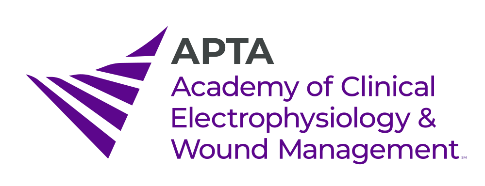 Biophysical Agents (BPA) Special Interest Group (SIG)Potential Candidate FormINSTRUCTIONS: The Biophysical Agents Special Interest Group Nominating Committees are seeking recommendations for the 2022 Slate of Candidates. If you have been recommended for SIG office and have consented to serve, or if you wish to nominate yourself, please complete this form. Type your answers and email them, along with the requested materials listed at the bottom of this form to Thomas Nolan Jr., the BPA-SIG Nominating Committee Chair at thomas.nolan@stockton.edu on or before May 20, 2022. This information will only be viewed by the BPA SIG Council of Officers to assist them in getting to know potential candidates better. Please keep your responses brief.If you have any questions, please contact info@acewm.org.Open SIG Positions for this election: (choose one)____ ChairDuties and Responsibilities: Preside at all meetings of the BPA SIG. Submit an annual report to the BPA SIG and the Academy. Attend BPA SIG general membership meeting and the BPA forum at CSM. Correspond on issues regarding BPA with external groups. Work with the Association staff regarding BPA. De facto BPA SIG committee member (except the Nominating Committee). Member of the Academy Board of Directors; abide by the duties of Academy Board of Directors.____ Administrative OfficerDuties and Responsibilities: Record the minutes of all BPA SIG meetings. Submit the BPA SIG business meeting minutes to members and to the Academy within 30 calendar days. Maintain the BPA SIG list serve. Update BPA member contact list. Serve as the BPA SIG historian. __X__ Nominating Committee ChairDuties and Responsibilities: Non-voting Council member. Shall appoint at least one other Nominating Committee member. Present the open officer positions electronically to the BPA SIG membership and post these officer positions on the Academy’s website. Prepare a final slate of one or more nominees for each office for which an election will be held. Post the names of the winners of the election electronically to the BPA SIG membership and post on Academy’s website. Please answer the following questions:Why do you want to serve in the role for which you have consented?I am a founding member of the BPA SIG and I want to continue to serve the SIG as the Nominating Committee Chair. My goal is to find dedicated SIG members who have the desire, experience, and skills to be a SIG officer. What experience, talents, and skills would you bring to the role for which you have consented?I have been an APTA member since 1978 and a member of the Academy of Clinical Electrophysiology and Wound Management since 2008 and a member of the BPA SIG since it was founded. I have experience on the Nominating Committee for the Academy for 3 years; my final year I was Academy Nominating Committee Chair. I know how to search for nominees for elections and how to encourage members to participate. When you are part of a group or team, what are your strategies to help the team build consensus on a decision that cannot be agreed upon? Please provide an example below.Listen to all sides of the issue and acknowledge the importance of each team member’s contribution to the decision-making process. Next I state my ideas on the issue and my rationale. I state my willingness to accept the group/team’s decision on the issue regardless if it does not agree with my decision. I then encourage all members of the group/team to do the same. Example: Faculty team that teaches in the team-taught Kinesiology course in the first year of the PT Program Stockton: I proposed we do not teach “special tests” in this course, rather teach these tests in the second-year Musculoskeletal courses. Two members of the team did not agree, however through my leadership we looked closely at the pros and cons, and we eventually agreed it would be an acceptable revision to the course. __X_ I consent to serve according to the applicable ACEWM policies & procedures.Name of Applicant: _Thomas P. Nolan Jr.                 Date: _4/22/22Email address: _thomas.nolan@stockton.eduAttachments:Resume: Please include a brief resume/CV as a separate document.Deadline for submission: May 20, 2022.